Town of Dudley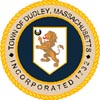      Earth Day CelebrationHELP KEEP DUDLEY CLEAN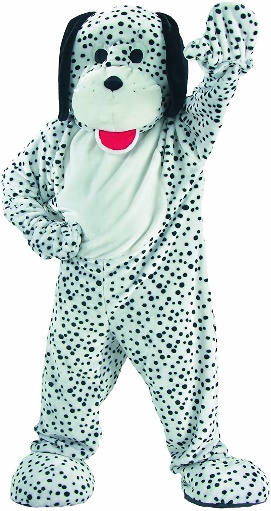 START A TEAMVOLUNTEER!When: Saturday, April 23, 2022       Where: Highway Garage, Indian RD Time: 8 a.m.– 12 p.m.Sponsored by:  The Dudley Board of HealthFunded in part by: The Last Green Valley, Inc.Trash Bags, Gloves, Sanitizers, Reflective Vests, Snacks, and Bottled Water Will Be Available At The Town Highway Garage Beginning at 8:00 amTo register a team or for more information, please call theDudley Board of Health @ (508) 949-8012or email: building1@dudleyma.gov.TRASH BAGS CAN BE PICKED UP EARLY AT BOH OFFICE 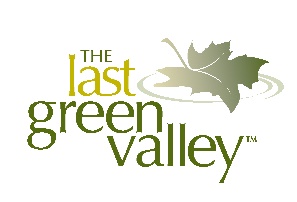 